ANEXO IFICHA DE INSCRIÇÃO DA ENTIDADERazão Social:Endereço da entidade:Fone:E-mail:CNPJ:No âmbito do Conselho Estadual de Saúde de Rondônia, qual o Segmento que representa? ( ) Entidades Representantes dos Usuários do SUS:(  )  Entidade  Representantes  dos  Trabalhadores  em  Saúde  Pública;(  )  Entidade  Representantes  do  Governo  e/ou  Prestadores  de  Serviço  Público.Indique abaixo quais foram as 03 (três) principais ações desenvolvidas nos últimos 12 (doze) meses pela entidade?Nome completo do representante legal: Endereço do representante legal:telefone do representante legal: E-mail do representante legal: CPF do representante legalRG do representante legal:ANEXO IINome da entidade e segmento: 	 Nome dos indicados titular e suplente:Titular:		 CPF n.	, RG n.  	  1º Suplente:  		 CPF n.	, RG n.  	  2º Suplente:  		 CPF n.	, RG n.  	 Documentação apresentada conforme Edital para eleição:( ) Ata da fundação da Entidade;( ) Cópia da ata de Eleição e Posse da Diretoria vigente, ata que deve estar registrada em Cartório;( ) Cópia da ata de fundação e Constituição, ata que deve estar registrada em cartório na sua última versão, se houver( ) Cópia das 2 (duas) últimas atas de reuniões, se houver;( ) Ficha de inscrição corretamente preenchida – Anexo I e II;( ) Comprovação da sede física da entidade, mediante a copias das últimas 2  (duas)  Contas  energia elétrica e/ ou telefone e/ ou água, desde que esteja no nome da instituição.( ) comprovação de abrangência  no  Estado  de  Rondônia,  através  de  relatório  de  atividade  assinado por sua diretoria ou representante legal, relação de filiados em no mínimo 4 cidades diferentes e/ou comprovação de filiais no estado de Rondônia;( ) cópia da cédula de identidade  do  representante  da  ENTIDADE,  ou  outro  documento  oficial  com foto;Recebido com assinatura da Secretaria executiva edata: 	ANEXO IIICRONOGRAMAPorto Velho, 17 de novembro de 2022.Robinson Cardoso Machado YaluzanPresidente do Conselho Estadual de Saúde de Rondônia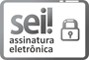 Documento assinado eletronicamente por Robinson cardoso machado yaluzan, Conselheiro(a), em 21/11/2022, às 11:18, conforme horário oficial de Brasília, com fundamento no artigo 18 caput e seus §§ 1º e 2º, do Decreto nº 21.794, de 5 Abril de 2017.A autenticidade deste documento pode ser conferida no site portal do SEI, informando o código verificador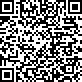 0033749105 e o código CRC 7EEE5FDE.Referência: Caso responda este Edital, indicar expressamente o Processo nº 0036.546685/2021-61	SEI nº 0033749105TarefaPrazoPublicação do Edital no DIOF RO18/11/2022Prazo para inscrição por e-mail com documentos digitalizados e autenticados em cartório e/ou presencial na sede do CES-RODa data da publicação do edital no DOE até o dia 19/01/2023 às 13h;Divulgação da habilitação das entidades e classificação17/02/2023Prazo para recursoDe 17/02/2023 a 27/02/2023 até às 13hDivulgação da resposta aos recursos e divulgação do resultado07/03/2023 às 18hDivulgação do resultado final09/03/2023Reunião ordinária de eleição das entidades14/03/2023 das 09h às 17h